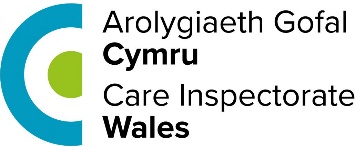 Mae’r daflen ffeithiau hon yn ymwneud â: Arolygiaeth Gofal Cymru (AGC)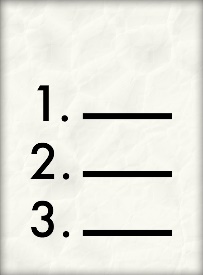 Mae AGGCC yn sicrhau bod gwasanaethau gofal cymdeithasol yn cael eu rhedeg yn iawn. Mae’n gwneud hyn drwy: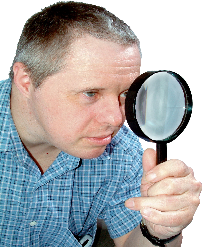 Arolygiadau 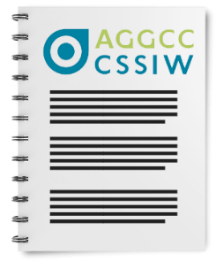 Rheoliadau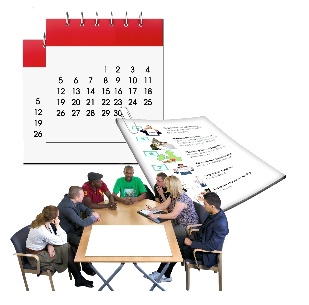 Adolygu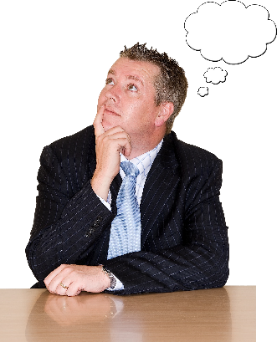 Beth ydych yn ei wneud cyn i chi gysylltu â’r Ombwdsmon?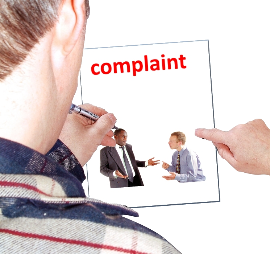 Cwyno wrth AGGCC yn gyntaf. 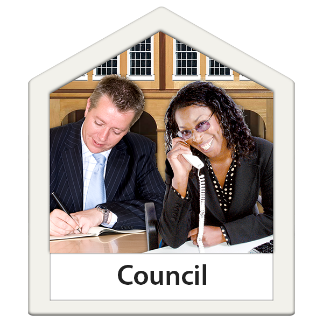 Dylid cyflwyno cwynion am Wasanaethau Cymdeithasol i’r Cyngor. 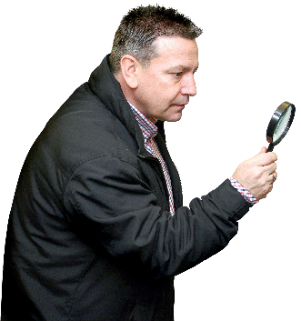 Beth gall yr Ombwdsmon ei wneud?Gallwn wneud rhywbeth os nad yw AGGCC: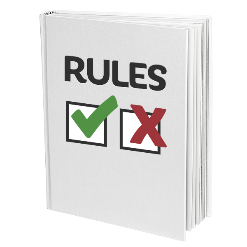 wedi gwneud i sefydliadau eraill ddilyn y rheolau.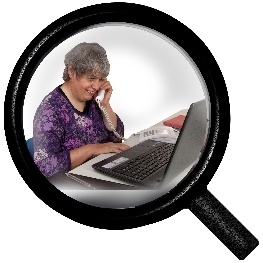 wedi edrych ar wasanaethau cymdeithasol y Cyngor yn iawn.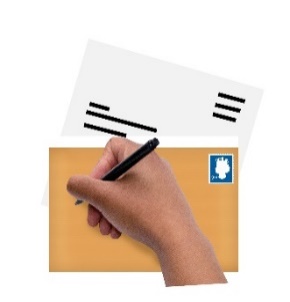 wedi dod yn ôl atoch am eich cwyn.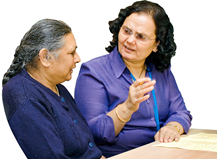 yn dweud wrthym am bethau yn iawn. 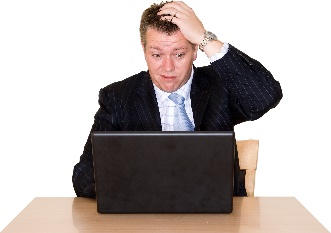 Beth na all yr Ombwdsmon ei wneud? Ni allwn wneud rhywbeth am: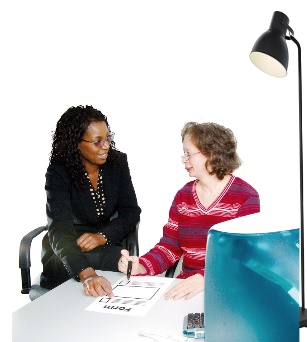 gwynion am staff AGGCC.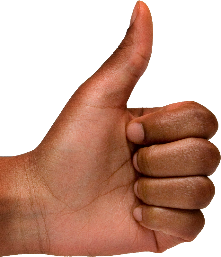 penderfyniad AGGCC wedi’i wneud yn iawn.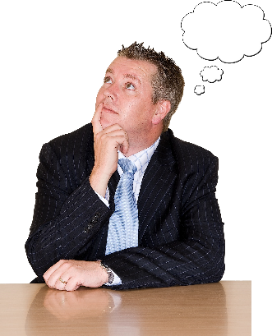 Pethau i’w hystyried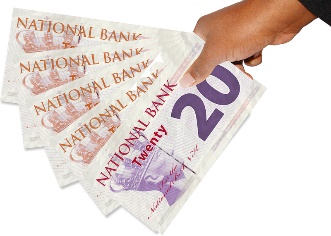 Gall y Cyngor gymryd rhan os ydynt wedi talu am y gwasanaeth. 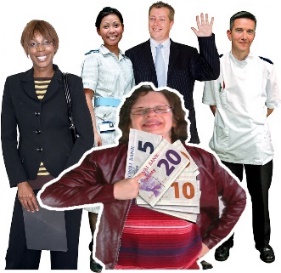 Byddwn yn edrych ar gwynion gan bobl sy’n talu am eu gofal eu hunain.Gall yr Ombwdsmon ddweud wrth AGGC am yr hyn yr ydym yn credu y dylai ei wneud os yr ydym yn credu ei fod wedi gwneud rhywbeth o’i le.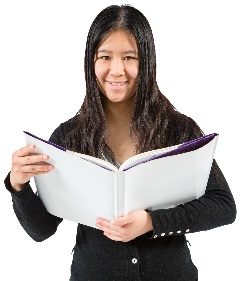 Mwy o wybodaeth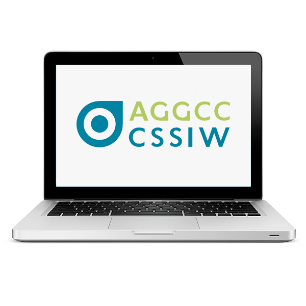 Mae mwy o wybodaeth am AGC yma: https://arolygiaethgofal.cymru/ 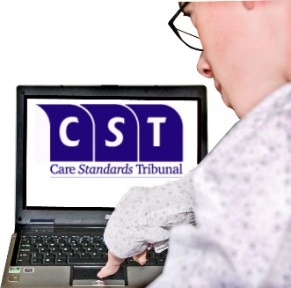 Os ydych yn credu bod AGGCC wedi gwneud penderfyniad anghywir ynghylch defnyddio safonau, gallwch fynd at y Tribiwnlys Safonau Gofal:
Ffôn 01325 289350
Ebost: cst@justice.gov.uk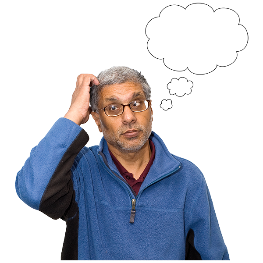 Os ydych yn dal yn ansicr os gall yr Ombwdsmon helpu, cysylltwch â ni.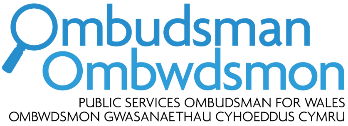 Sut i gysylltu â’r Ombwdsmon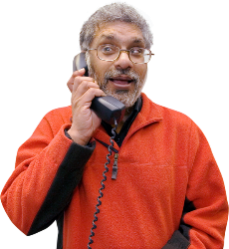 0300 790 0203holwch@ombwdsmon.cymruwww.ombwdsmon.cymru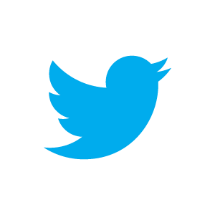 @OmbudsmanWales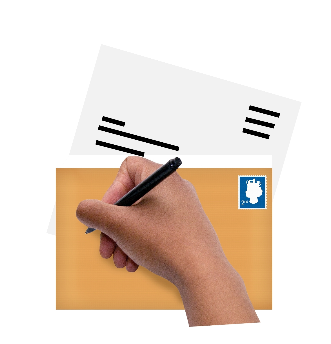 Ombwdsmon Gwasanaethau Cyhoeddus Cymru1 Ffordd yr Hen GaePencoedCF35 5LJ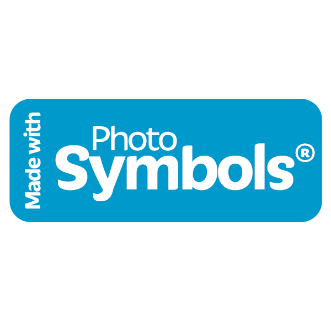 Paratowyd y daflen hawdd ei ddarllen hon gan Barod CIC gan ddenfyddio Photosymbols.